Приложение № 5 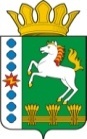 КОНТРОЛЬНО-СЧЕТНЫЙ ОРГАН ШАРЫПОВСКОГО РАЙОНАКрасноярского краяЗаключениена проект Постановления администрации Березовского сельсовета «О внесении изменений в постановление администрации Березовского сельсовета от 30.10.2013 № 44 «Об утверждении муниципальной программы Березовского сельсовета «Развитие культуры» (в ред. от 30.08.2017 № 54)24 октября 2017 год 							    № 102Настоящее экспертное заключение подготовлено Контрольно – счетным органом Шарыповского района на основании ст. 157 Бюджетного  кодекса Российской Федерации, ст. 9 Федерального закона от 07.02.2011 № 6-ФЗ «Об общих принципах организации и деятельности контрольно – счетных органов субъектов Российской Федерации и муниципальных образований», ст. 15 Решения Шарыповского районного Совета депутатов от 20.09.2012 № 31/289р «О внесении изменений и дополнений в Решение Шарыповского районного Совета депутатов от 21.06.2012 № 28/272р «О создании Контрольно – счетного органа Шарыповского района», пунктом 1.2.3 Соглашения от 15.01.2015 «О передаче Контрольно-счетному органу Шарыповского района полномочий Контрольно-счетного органа Березовского сельсовета по осуществлению внешнего муниципального финансового контроля» и в соответствии со стандартом организации деятельности Контрольно-счетного органа Шарыповского района СОД 2 «Организация, проведение и оформление результатов финансово-экономической экспертизы проектов Решений Шарыповского районного Совета депутатов и нормативно-правовых актов по бюджетно-финансовым вопросам и вопросам использования муниципального имущества и проектов муниципальных программ» утвержденного приказом Контрольно-счетного органа Шарыповского района от 16.12.2013 № 29.          Представленный на экспертизу проект Постановления администрации Березовского сельсовета «О внесении изменений в постановление администрации Березовского сельсовета от 30.10.2013 № 44 «Об утверждении муниципальной программы Березовского сельсовета «Развитие культуры» (в ред. от 30.08.2017 № 54) направлен в Контрольно – счетный орган Шарыповского района 24 октября 2017 года, разработчиком данного проекта Постановления является администрации Березовского сельсовета Шарыповского района. Основанием для разработки муниципальной программы являются:- статья 179 Бюджетного кодекса Российской Федерации;- постановление администрации Березовского сельсовета от 30.07.2013 года № 28/2 «Об утверждении Порядка принятия решений о разработке  муниципальных программ Березовского сельсовета, их формировании и реализации»;- распоряжение администрации Березовского сельсовета от 01.08.2013 № 45-р «Об утверждении перечня муниципальных программ Березовского сельсовета на 2014 год и плановый период».Ответственный исполнитель администрации Березовского сельсовета.Соисполнители муниципальной программы отсутствуют.Перечень подпрограмм и отдельных мероприятий муниципальной программы - народное творчество и культурно-досуговая деятельность.Целью Программы является создание условий для развития и реализации культурного и духовного потенциала населения Березовского сельсовета.Мероприятие проведено 24 октября 2017 года.В ходе подготовки заключения Контрольно – счетным органом Шарыповского района были проанализированы следующие материалы:- проект Постановления главы администрации Березовского сельсовета «О внесении изменений в постановление администрации Березовского сельсовета от 30.10.2013 № 44 «Об утверждении муниципальной программы Березовского сельсовета «Развитие культуры» (в ред. от 30.08.2017 № 54);- паспорт муниципальной программы Березовского сельсовета «Развитие культуры».Рассмотрев представленные материалы к проекту Постановления муниципальной программы «Развитие культуры» Березовского сельсовета установлено следующее:В соответствии с проектом паспорта Программы происходит изменение по строке (пункту) «Ресурсное обеспечение муниципальной программы».После внесения изменений строка  будет читаться:Увеличение бюджетных ассигнований на реализацию муниципальной программы в сумме 217,65 тыс.руб. (0,55%), из них:- уменьшение бюджетных ассигнований за счет средств краевого бюджета в сумме 108,41 тыс.руб. (32,96%) в связи с передачей полномочий в области культуры возвращены  средств на повышение размеров оплаты труда основного и административно-управленческого персонала учреждений культуры, подведомственных муниципальным органам управления в области культуры в МКУ «УК и МА ШР»;- увеличение бюджетных ассигнований за счет средств бюджета поселения в сумме 361,06 тыс.руб. (0,94%) в связи с увеличение межбюджетных трансфертов, передаваемых бюджету Шарыповского района на осуществление части полномочий по созданию условий для организации досуга и обеспечения жителей поселения услугами  организаций культуры (в части расходов  на коммунальные услуги филиала МБУК «Централизованная клубная система» Шарыповского района, расположенного на территории Березовского сельсовета;- уменьшение бюджетных ассигнований за счет внебюджетных источников в сумме 35,00 тыс.руб. (26,67%) в связи с передачей полномочий в области культуры в МКУ «УК и МА ШР».При проверке правильности планирования и составления проекта Постановления  нарушений не установлено.На основании выше изложенного Контрольно – счетный орган Шарыповского района предлагает администрации Березовского сельсовета принять проект Постановления администрации Березовского сельсовета «О внесении изменений и дополнений в Постановление администрации Березовского сельсовета от 30.10.2013 № 44 «Об утверждении муниципальной программы Березовского сельсовета «Развитие культуры» (в ред. от 30.08.2017 № 54).Аудитор Контрольно – счетного органа						И.В. ШмидтИнформация по ресурсному обеспечению программы, в том числе в разбивке по источникам финансирования, по годам реализации программы Предыдущая редакцияПредлагаемая редакция (проект Постановления)Информация по ресурсному обеспечению программы, в том числе в разбивке по источникам финансирования, по годам реализации программы Планируемое финансирование программы  составляет 39 260,91 тыс. руб., в том числе за счет средств;Краевого бюджета 328,88 тыс.руб., из них:2014 год – 29,85 тыс.руб.;2015 год – 86,47 тыс.руб.;2016 год – 32,64 тыс.руб.;2017 год – 179,92 тыс.руб.;2018 год – 0,00 тыс.руб.;2019 год – 0,00 тыс.руб.Районного бюджета 345,07 тыс.руб., из них:2014 год – 245,07 тыс.руб.;2015 год – 100,00 тыс.руб.;2016 год – 0,00 тыс.руб.;2017 год – 0,00 тыс.руб.;2018 год – 0,00 тыс.руб.;2019 год – 0,00 тыс.руб. бюджета поселения 38 455,73 тыс. руб., из них:2014 год – 8 048,07 тыс. руб.;2015 год – 8 413,05 тыс. руб.;2016 год – 7 789,57 тыс. руб.;2017 год – 5 320,95 тыс. руб.;2018 год – 4 570,35 тыс. руб.;2019 год – 4 313,75 тыс.руб.Внебюджетные источники 131,23 тыс.руб., в том числе:2014 год – 32,50 тыс.руб.;2015 год – 33,30 тыс.руб.;2016 год – 30,43 тыс.руб.;2017 год – 35,00 тыс.руб.;2018 год – 0,00 тыс.руб.;2019 год – 0,00 тыс.руб.Планируемое финансирование программы  составляет 39 478,56 тыс. руб., в том числе за счет средств;Краевого бюджета 220,47 тыс.руб., из них:2014 год – 29,85 тыс.руб.;2015 год – 86,47 тыс.руб.;2016 год – 32,64 тыс.руб.;2017 год – 71,51 тыс.руб.;2018 год – 0,00 тыс.руб.;2019 год – 0,00 тыс.руб.Районного бюджета 345,07 тыс.руб., из них:2014 год – 245,07 тыс.руб.;2015 год – 100,00 тыс.руб.;2016 год – 0,00 тыс.руб.;2017 год – 0,00 тыс.руб.;2018 год – 0,00 тыс.руб.;2019 год – 0,00 тыс.руб. бюджета поселения 38 816,79 тыс. руб., из них:2014 год – 8 048,07 тыс. руб.;2015 год – 8 413,05 тыс. руб.;2016 год – 7 789,57 тыс. руб.;2017 год – 5 682,01 тыс. руб.;2018 год – 4 570,35 тыс. руб.;2019 год – 4 313,75 тыс.руб.Внебюджетные источники 96,23 тыс.руб., в том числе:2014 год – 32,50 тыс.руб.;2015 год – 33,30 тыс.руб.;2016 год – 30,43 тыс.руб.;2017 год – 0,00 тыс.руб.;2018 год – 0,00 тыс.руб.;2019 год – 0,00 тыс.руб.